Ministero dell’Istruzione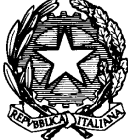 ISTITUTO MAGISTRALE STATALE “GELASIO CAETANI”Viale G. Mazzini, 36  – 00195 Roma 06/121124355rmpm040001@istruzione.it – pec: rmpm040001@pec.istruzione.itC.F.: 80214090583 – CUU: UF27DE Il / La   sottoscritt  / _________________________________________________________in servizio in qualità di docente di _____________________________________ nelle classi ___________________CHIEDEdi poter usufruire di un permesso breve per il giorno_______________________________nelle seguenti ore _______________Nel giorno richiesto presta servizio per n° di ore _______________La vicepresidenza si riserva di individuare le ore di recupero entro 60 giorni successivi alla richiestaRoma, 									Firma del docenteSi concedeNon si concede La domanda va inoltrata all’indirizzo mail della vicepresidenza (vicepresidenza@caetanionline.org) 